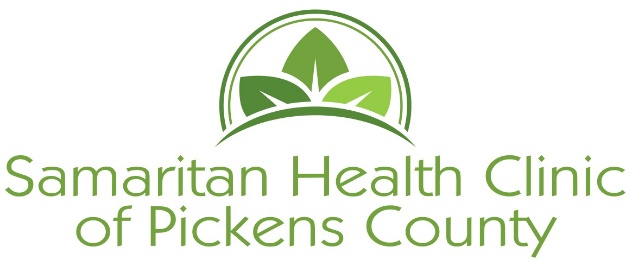 864-855-0853303 Dacusville Hwy, Easley, SC 29640Clinic Requirements for New and Renewing PatientsPatient must not be on any Health insurance plans, including private, Medicaid or Medicare.Provide proof of residency in Pickens County. The proof must include the patient’s name. Documents that we accept:-SC Driver’s License or SC Identification card
- Utility Bill (Water, Electric, Gas, Phone, Cable)
- Lease agreement 
Documents must have patient’s name on bill or name of person listed as living in household.                                                                               Proof of income for every person living in the home. Documents that we accept:
  - Pay stubs for the last month (if paid weekly bring 4, if     paid every two weeks bring 2)               
  - Signed Self Declaration form to be filled out by employer when pay stubs         are not available. SHC will provide the Self Declaration form
  - Disability Award letter for the current year
  - Social Security Award letter for the current year
  - Child support documentationSocial Security CardPhoto ID Food Stamp statement call DSS (864)898-5810 and request the statement to be faxed to SHC fax 864- 855-5882Interviews are Mondays, Wednesdays, and Thursdays between 9am and 12 noon. You must be here by 11:30 to complete the interview before noon.Patients must interview once a year to remain an active patient.